Пресс-релиз о вебинаре«Программа InShot для создания и монтажа коротких обучающих роликов или роликов, посвященных внеурочным событиям»01 октября 2021 года в режиме видеоконференцсвязи на платформе «https://webinar.ru» состоялся вебинар «Программа InShot для создания и монтажа коротких обучающих роликов или роликов, посвященных внеурочным событиям».Целевая аудитория: руководители, завучи, педагоги, методисты ОО.Цель: повышение компетентности педагогов по вопросам  создания видео-материалов в приложении InShot.Перечень вопросов:применение видеороликов в учебной деятельности (экранизация текста, видеопоэзия, учебные инструкции).знакомство с интерфейсом приложения InShot.Практика создания видеоролика в режиме реального времени.Провела вебинар Патракеева Мария Игоревна, старший преподаватель кафедры профессионального мастерства ЦНППМПР.В образовательном событии приняли участие 84 педагогических работника. В ходе вебинара участники изучили инструментарий программы InShot, создали видеоролик в прямом эфире.Из отзывов участников вебинара:Все понравилось, было интересно и познавательно.Очень актуально и полезно, узнала, как делать видеоролики.Обязательно буду применять на практике.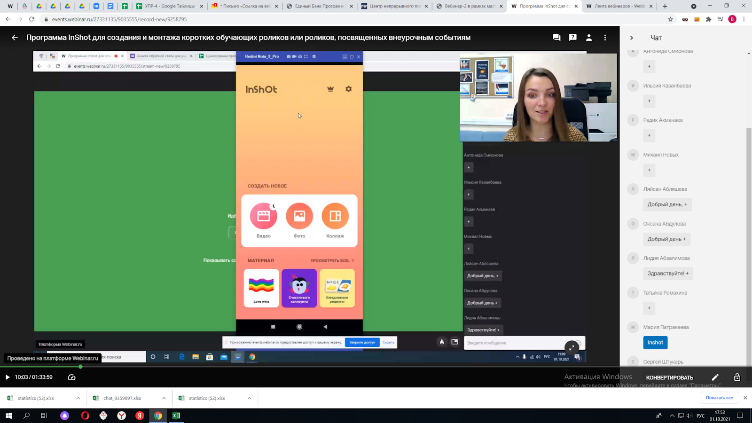 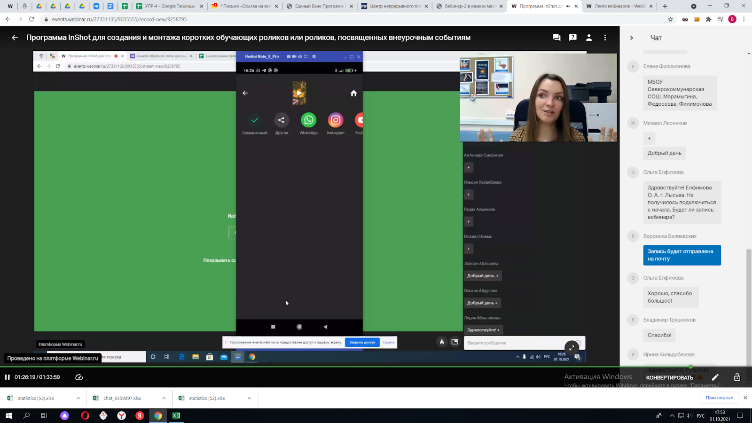 